Logo établissement 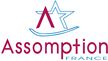 Charte d’engagement de principeNom/Prénom :Classe :J’accepte librement de m’engager comme bénévole au service des autres. Je prends conscience que cela implique de :respecter les dates et horaires indiqués car d’autres comptent sur moi ;faire de mon mieux dans chacune des tâches qui me sont confiées, avec enthousiasme ;me rendre disponible aux richesses des autres car elles viendront m’enrichir.Pendant tout ce service, je m’engage à respecter le règlement intérieur de mon établissement et celui de la structure qui m’accueille.Date : 						Signature :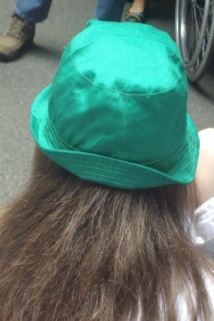 